Barco A-ROSA AQUA 4**** PlusFLETADO ENEXCLUSIVAdesde Ámsterdam hasta BasileaGran Crucero por el Rhin	10 díasAmsterdam, Colonia, Rudesheim, Coblenza, Estrasburgo, Basilea ...Asistencia a bordo y visitasturísticas en españolGRAN CRUCERO POR EL RHIN I(1) El itinerario por el Rhin II con noche previa al crucero en Zurich.ÁmsterdamHOLANDAALEMANIABELGICAColoniaCoblenza Loreley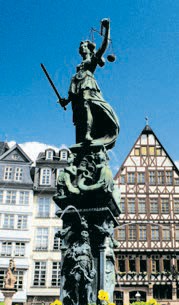 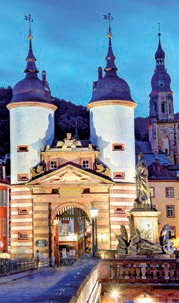 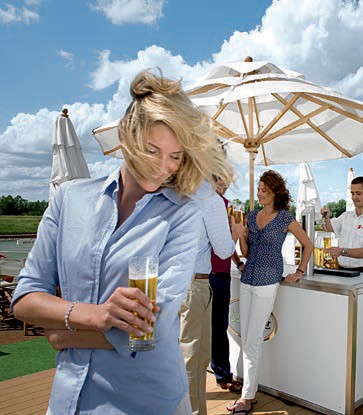 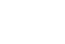 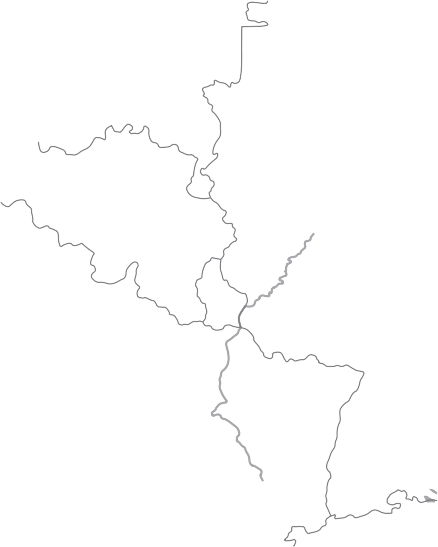 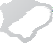 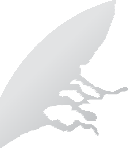 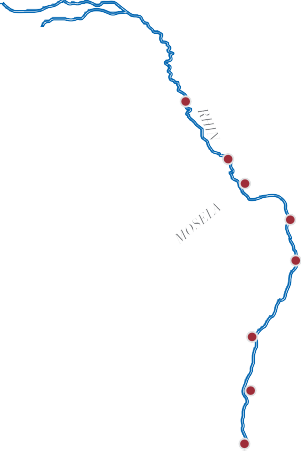 MannheimSpeyerFRANCIAEstrasburgoBreisachBasileaItinerario nº 2: Ámsterdam, Colonia, Coblenza, Roca Loreley, Mannheim, Rudesheim, Estrasburgo, Breisach, BasileaDÍA 1. AMÉRICA - ÁMSTERDAMPresentación en el aeropuerto a la hora indicada para embarcar en avión con destino Ámsterdam. Noche a bordo.DÍA 2. ÁMSTERDAMLlegada, asistencia en el aeropuerto y traslado al hotel. Tiempo libre. Alojamiento.DÍA 3. ÁMSTERDAMDesayuno buffet y traslado al puerto para embarcar en el crucero A-Rosa AQUA donde las señoras serán recibidas con una rosa. Acomodación. Tiempo libre. Copa y cena de bienvenida. Tras la cena, posibilidad de realizar un paseo opcional por los canales de Ámsterdam y su famoso barrio rojo. Noche a bordo.DÍA 4. ÁMSTERDAMPensión completa a bordo. Por la mañana el buque A-Rosa AQUA estará amarrado en el puerto deÁmsterdam. Después del desayuno iniciaremos nuestra visita incluida a la ciudad de Ámsterdam. Sin duda alguna destacan los canales, el casco histórico y la Plaza Dam, en pleno centro de Ámsterdam, rodeada de edificios de los siglos XVI y XVII, entre los que destacan el Ayuntamiento, el Barrio Judío... Regreso al barco para el almuerzo. Tarde de navegación en dirección a Colonia. Cena y animación a bordo.DÍA 5. COLONIAPensión completa a bordo. Cuando usted despierte estaremos navegando. A las 14:00 h estaremos atracados en Colonia. Tras el almuerzo se podrá realizar una visita incluida a pie por la ciudad. Recorreremosla parte histórica, donde se encuentran monumentosDÍA 8. ESTRASBURGO (KHEL)-BADEN-BADENPensión completa a bordo. Cuando usted despierte estaremos atracados en Kehl, desde donde realizaremos la visita incluida de Estrasburgo, bellísima ciudad, cuyo centro histórico ha sido declarado patrimonio de la humanidad por la UNESCO.Estrasburgo conserva el encanto de ser una ciudad a la medida del hombre, fácil de recorrer, con bellos edificios, románticos rincones estrechas callejuelascon preciosas casas adornadas con madera tallada. Es una auténtica delicia pasear por su casco histórico. Si lo desea participe opcionalmente en una excursión a Baden-Baden (50 km), una de las “ciudades balneario” más emblemáticas de Alemania. Noche a bordo.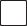 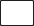 INCLUIDODÍA 9. BREISACH: FRIBURGO Y COLMARPensión completa a bordo. Hoy tenemos todo un día libre por delante. Visitaremos opcionalmente Friburgo, capital de una de las regiones más bonitas de Europa (Selva Negra). Regreso al barco para el almuerzo. Por la tarde, visita opcional de Colmar (capital de la Alsacia). En Colmar, recorreremos su interesante y atractivo casco histórico. Regreso al barco. Tiempo libre para pasear por Breisach hasta la hora de zarpar. Cena y noche a bordo.DÍA 10. BASILEA - AMÉRICADesayuno buffet. A la hora indicada, traslado al aeropuerto. Fin de nuestros servicios.de la época de los romanos e iglesias medievales.	 	Visitaremos la Catedral de estilo gótico, considerada como una de las mayores de Europa. Al final de la visita degustaremos un vaso de la típica cerveza de Colonia “Kolsh”. Cena a bordo. Noche de navegación.DÍA 6. COBLENZA-ROCA LORELEY-RUDESHEIMCuando usted despierte, estaremos atracando en una de las ciudades más emblemáticas de Alemania. Tras un espléndido desayuno buffet, se realizará una visita a pie incluida de Coblenza, ciudad donde confluyen el Rhin y el Mosela, justo en la denominada Esquina Alemana. Tiempo libre. Almuerzo buffet. Por la tarde navegaremos por uno de los pasajes más bellos del Rhin. Podremos admirar la famosa roca “Loreley” o “Sirena del Rhin” una enorme roca maciza que aparece sobre el margen derecho del río; En esta parte, el Rhin forma una “S” perfecta, se estrecha y discurre entre montañas de 130 m de altura mostrándonos a ambos lados sus atractivos “castillos fortaleza”. A las 20.00 h. llegaremos a Rudesheim, alegre y bulliciosa capital del vino. Visita de la ciudad. Noche a bordo.DÍA 7. MANNHEIM: HEIDELBERGPensión completa a bordo. Tras el desayuno llegaremos a Mannheim, ciudad situada en la desembocadura de los ríos Rhin y Neckar y que cuenta con el segundo puerto fluvial de Alemania. Tiempo libre para disfrutarCrucero A-ROSA AQUA: pensión completa a bordo. Desayuno, almuerzo y cena en excelentes buffets. Agua mineral incluida.Pensión completa “Plus”: Snack a mediodía el día del embarque. Durante la estancia en el barco, les ofreceremos sobre las 15 h., café y té acompañado de pasteles. Agua mineral en la cabina: 1 botella por persona a la llegada.Alojamiento en camarotes dobles con 2 camas y baño completo.Maleteros: para embarque y desembarque.Asistencia permanente a bordo en castellano.Visitas incluidas en castellano:Panorámica Ámsterdam.Panorámica Colonia con degustación de cerveza. Panorámica Rudesheim (itinerario Rhin I).Panorámica Maguncia (itinerario Rhin II). Panorámica Coblenza.Panorámica Estrasburgo.Barco fletado en exclusiva por Panavisión Cruceros.Bebidas Premium 315 $Bebidas Clasic 190 $HOTELES previstos, o similaresNOTASa su aire. Tras el almuerzo les proponemos realizar	 		 	opcionalmente la visita de Heidelberg, una de las ciudades más bonitas de Alemania, caracterizada por su ambiente universitario, su romántico puente de piedray animadas calles peatonales y por supuesto su famoso castillo. Desde Heidelberg nos dirigiremos a Speyer, donde nos espera atracado el A-Rosa AQUA. Cena y Noche a bordo.Ámsterdam:  Holiday Inn Arena Towers**** CentroZurich:	Movenpick ****	CiudadEl precio no incluye: Tasas de puerto y aeropuerto, propinas (entre 5 y 8 euros por persona y día), teléfono y otros gastos no especificados como incluidos en el itinerario.En caso de crecida o decrecida del río o cualquier otro evento que impida el desarrollo normal del itinerario, por motivos de seguridad, la naviera puede modificar el programa y la ruta incluso para realizar alguna parte de la misma por carretera, constituyendo esta posibilidad una condición asumida porel cliente al contratar el viaje. Los horarios indicados son aproximados.DíaCiudades1AMÉRICA-ÁMSTERDAM (Holanda)	–Noche a bordo–2ÁMSTERDAM (Holanda)(1)Traslado al hotel. Tiempo libre. Alojamiento.Inicio crucero	llegadasalida3AMSTERDAM (Holanda)	– Desayuno. Traslado al puertoEmbarqueCanales y barrio Rojo (opcional)–4AMSTERDAM (Holanda)	– Visita panorámica de Ámsterdam13.005COLONIA (Alemania)	14.00Visita panorámica de Colonia23.006COBLENZA (Alemania)	08.00Visita panorámica de Coblenza Roca LoreleyRUDESHEIM	20.00Visita panorámica12.00–7RUDESHEIM	–02.00MANNHEIM (Alemania)	10.30Visita de Heidelberg (opcional)SPEYER (Alemania)	18.3014.0019.008ESTRASBURGO (Kehl Alemania)	09.00Visita panorámica de la ciudad Baden-Baden (opcional)–9ESTRASBURGO (Kehl Alemania)	–01.00BREISACH (Alemania)	09.00Visita de Colmar (opcional) Visita de Friburgo (opcional)19.0010BASILEA (Suiza)	06.00Desembarque. Traslado al aeropuerto de Zurich.